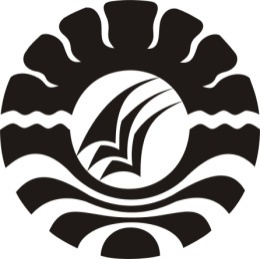 SKRIPSIPENINGKATAN  KEMAMPUAN  MENYIMAK  CERITA MELALUI  PENERAPAN METODE BERCERITA DENGAN GAMBAR SERI DI TAMAN KANAK-KANAK ABA CAKKELA KECAMATAN KAHU KABUPATEN BONERAHMANIARPROGRAM STUDI PENDIDIKAN GURU PENDIDIKAN ANAK USIA DINI FAKULTAS ILMU PENDIDIKAN UNIVERSITAS NEGERI MAKASSAR2015